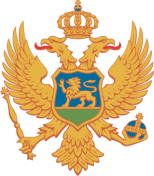 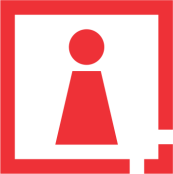 C R N A   G O R AAGENCIJA ZA ZAŠTITU LIČNIH PODATAKAI SLOBODAN PRISTUP INFORMACIJAMABr. 06-11-10420-6/22Podgorica, 03.02.2023.Odlučujući po Zahtjevu, br. 06-11-10420-1/22 od 30.11.2022. godine, upućenog od strane Ministarstva rada i socijalnog staranja, kojim se od Agencije za zaštitu ličnih podataka i slobodan pristup informacijama traži mišljenje da li je u skladu sa Zakonom o zaštiti podataka o ličnosti da ovo Ministarstvo u fajlovima za isplatu/štampu uputnica koje se svakog mjeseca dostavljaju Pošti Crne Gore, pored postojećih podataka (ime i prezime, adresa, iznos, datum) primaoca dječijeg dodatka (roditelja/staratelja) kao nosioca ovog prava, dopuni sa kolonom o JMB istih, kako bi mogao da se utvrdi identitet ovih lica, u koju bi uvid imala samo Pošta Crne Gore, a koji se ne bi štampao na uputnicama već bi uvid u taj podatak imali samo šalterski radnici u Pošti, Savjet Agencije je na sjednici održanoj dana 03.02.2023. godine donio sljedećeM I Š LJ E NJ EDostavljanje podatka o JMB za svakog nosioca prava na dodatak za djecu (roditelja/staratelja) od strane Ministarstva rada i socijalnog staranja Pošti Crne Gore u svrhu lakše identifikacije istih od strane zaposlenih lica prilikom isplate dječijih dodataka nije u skladu sa Zakonom o zaštiti podataka o ličnosti. O b r a z l o ž e nj eDana 30.11.2022. godine ovoj Agenciji se Zahtjevom obratilo Ministarstva rada i socijalnog staranja, radi davanja mišljenja da li je u skladu sa Zakonom o zaštiti podataka o ličnosti da Ministarstva rada i socijalnog staranja u fajlovima za isplatu/štampu uputnica koje se svakog mjeseca dostavljaju Pošti Crne Gore, pored postojećih podataka (ime i prezime, adresa, iznos, datum) primaoca dječijeg dodatka (roditelja/staratelja) kao nosioca ovog prava, dopuni sa kolonom o JMB istih, kako bi mogao da se utvrdi identitet ovih lica, u koju bi uvid imala samo Pošta Crne Gore, a koji se ne bi štampao na uputnicama već bi uvid u taj podatak imali samo šalterski radnici u Pošti. Dalje, kako se u Zahtjevu navodi, pristup JMB korisnika materijalnih davanja iz socijalne i dječije zaštite, šalterski radnici u Pošti bi imali tek nakon uvida u njihov identifikacioni dokument i unosom u aplikaciju prilikom navedenih davanja, te bi JMB korisnika usluga služio samo za pretragu i olakšalo bi isplatu dječijih dodataka kada je u pitanju više vrsta socijalnih davanja, a kod kojih je primalac isti. Takođe, navodi se da postoji značajan broj djece odnosno njihovih roditelja/staratelja kao nosioca prava sa istim imenom, prezimenom adresom (uglavnom se radi o bb adresama), pa je pri dostavi pošte nemoguće utvrditi identitet primaoca, zbog čega se ne može isplatiti dječiji dodatak.Postupajući u skladu sa članom 50 tačka 3 Zakona o zaštiti podataka o ličnosti („Službeni list CG“, br. 79/08, 70/09, 44/12 i 22/17) u kojem se navodi da Agencija daje mišljenja u vezi sa primjenom ovog zakona, a na osnovu predmetnog Zahtjeva  Savjet Agencije je mišljenja da dostavljanje podatka o JMB za svakog nosioca prava na dodatak za djecu (roditelja/staratelja) od strane Ministarstva rada i socijalnog staranja Pošti Crne Gore u svrhu lakše identifikacije istih od strane zaposlenih lica prilikom isplate dječijih dodataka nije u skladu sa Zakonom o zaštiti podataka o ličnosti.Zakonom o zaštiti podataka o ličnosti -ZZPL u članu 2 stavovi 1 i 2 propisano je da se lični podaci moraju obrađivati na pošten i zakonit način i da se ne mogu obrađivati u većem obimu nego što je potrebno da bi se postigla svrha obrade niti na način koji nije u skladu sa njihovom namjenom. Osnovni princip u vezi sa obradom i korišćenjem ličnih podataka, jeste da je obrada podataka i kad je zakonom predviđena, dopuštena samo u svrhe radi kojih je predviđena i samo u mjeri koja je neophodna da bi se ona i ostvarila. Pridržavajući se načela neophodnosti i svrsishodnosti, potrebno je odrediti minimalan obim ličnih podataka koji je potreban da bi se na pravi način ispunila svrha obrade. Shodno članu 6 ovog Zakona, u slučaju kad su namjena ličnih podataka i način njihove obrade propisani zakonom, rukovalac zbirke ličnih podataka određuje se tim zakonom. Uslovi za prikupljanje i obradu ličnih podataka predviđeni su članom 10 ovog Zakona, kojim je propisano da se lični podaci mogu obrađivati ukoliko za to postoji pravni osnov u zakonu ili uz predhodno dobijenu saglasnost lica čiji se podaci obrađuju, koja se može opozvati u svakom trenutku. Članom 17 pomenutog Zakona je propisano da ukoliko su ispunjeni uslovi iz čl. 10 i 13 ovog zakona, rukovalac zbirke ličnih podataka mora trećoj strani, odnosno korisniku ličnih podataka, na njegov zahtjev, dati lične podatke koji su mu potrebni. Rukovalac zbirke ličnih podataka obavezan je da obezbijedi tehničke, kadrovske i organizacione mjere zaštite ličnih podataka, radi zaštite od gubitka, uništenja, nedopuštenog pristupa, promjene, objavljivanja, kao i od zloupotrebe, u smislu člana 24 ZZPL-a.Osnovna materijalna davanja iz dječije zaštite ostvaruju se u skladu sa Zakonom o socijalnoj i dječjoj zaštiti ("Sl. list CG", br. 027/13, 001/15, 042/15, 047/15, 056/16, 066/16, 001/17, 031/17, 042/17, 050/17, 059/21, 145/21, 145/21 i 003/23) u koje spada i dodatak za djecu koje može ostvariti dijete do navršene 18. godine života, a isplaćuje se u mjesečnom iznosu nosioca prava na dodatak za djecu (roditelju/staratelju). Ministarstvo rada i socijalnog staranja je nadležni organ državne uprave koji upravlja, održava, koristi, obezbjeđuje sigurnosne uslove, nadzor baze podataka i cjelokupnog informacionog sistema socijalne i dječje zaštite i pruža informatičku podršku sistemu socijalne i dječje zaštite, shodno članu 148 stav 3 ovog Zakona, i samim tim rukovalac zbirke ličnih podataka. Zakonom o centralnom registru stanovništva („Sl. List CG“, br. 049/07, „Sl. list CG", br. 041/10, 040/11 i 055/16) u članu 29 propisano je da matični broj koriste organi i drugi korisnici koji vode službene evidencije o licima ili u vođenju službenih evidencija koriste matični broj, u skladu sa zakonom, iz čega proizilazi da se obrada JMB kao jedinstvenog ličnog podatka vrši onda kada je to neophodno za postizanje svrhe obrade, te obrada istog mora biti regulisana eksplicitnim zakonskim normama. U konkretnom slučaju, Ministarstvo rada i socijalnog staranja vodi službenu evidenciju o nosiocima prava na dodatak za djecu za tačno određenu svrhu (prijava roditelja/staratelja za ostvarivanje prava na dodatak za djecu), te dalja obrada JMB ovih lica ne može se koristiti u svrhu komunikacije između stranke i organa koji vrši isplatu dječijeg dodatka, odnosno ne postoji zakonski osnov za obradu istog na navedeni način.  Naime, Zakonom o socijalnoj i dječjoj zaštiti nije propisan obim, odnosno vrsta ličnih podataka koji se obrađuju za određenu svrhu, te sa aspekta zaštite ličnih podataka  naglašavamo da je JMB lični podatak čija su namjena i način obrade propisani zakonom, iz čega proizilazi da se isti ne može dostavljati trećoj strani na korišćenje bez pravnog osnova i čija dalja obrada se ne može vršiti u situacijama kada je moguće svrhu ostvariti na drugi način. Savjet Agencije je stava da, s obzirom da Pošta Crne Gore ne može biti korisnik ličnih podataka u konkretnom slučaju i nema zakonom propisanu mogućnost za obradu JMB nosilaca prava na dodatak za djecu, u svrhu lakše identifikacije istih od strane zaposlenih lica u Pošti CG, te bi dodavanjem kolone sa JMB građana u fajlovima za isplatu/štampu uputnica od strane Ministarstva za sve korisnike ovog prava, vršena obrada ličnih podataka u većem obimu nego što je potrebno da bi se ostvarila svrha za koju su isti namijenjeni, odnosno suprotno članu 2 stav 2 Zakona o zaštiti podataka o ličnosti. Bitno je naglasiti i činjenicu koja je iznesena u sredstvima javnog informisanja, da se radi o malom procentu dječijih dodataka, od ukupnog broja pređviđenih uputnica za isplatu koje Pošta CG preuzima od Ministarstva rada i socijalnog staranja, a koji se ne mogu realizovati usled neprecizne adrese nosilaca prava na dodatak za djecu ili činjenice da postoji određeni broj korisnika sa istim imenom i prezimenom, kao i u situacijama kada isti nije bio na prijavljenoj adresi. S tim u vezi, u situacijama u kojima se ne može realizovati isplata dječijeg dodatka koje navodite u Zahtjevu, Savjet Agencije smatra da je Ministarstvo rada i socijalnog staranja dužno da vodi ažurnu službenu evidenciju na osnovu podataka koje nosioci ovog prava dostavljaju u prijavi za ostvarivanje prava na dodatak za djecu, a koji su u obavezi da prijave svaku promjenu podataka (adrese prebivališta djeteta), kako bi se ispoštovale odredbe Zakona o upravnom postupku kojim su propisane obaveze i način ličnog dostavljanja pismena, a kako bi obrada ličnih podataka bila u skladu sa članom 2 stav 2 Zakona o zaštiti podataka o ličnosti.Imajući u vidu navedeno, Savjet Agencije je mišljenja istaknutog u dispozitivu.SAVJET AGENCIJE:Predsjednik, mr Željko RutovićDostavljeno:Podnosiocu zahtjevaOdsjeku za predmete i prigovore